PUBLIC MEETING NOTICEAgendaARIZONA SET-ASIDE COMMITTEE WILL HOLD A MEETING ONWednesday, July 22, 2020 from 1:30-3:30 PMVIA Google Meet Teleconference Information‎		+1 413-728-2657‬ PIN: 409 940‬#‬meet.google.com/ruh-vphz-rmw______________________________________________________________________	AGENDA
 CALL TO ORDER Chair Nick Perrera called the meeting to order at 1:31 PM on 7.22.2020.
ROLL CALLNick Perrera – Chair, State Procurement Office - PresentMark Botterbusch – Gompers Employment Services - PresentDavid Steinmetz – Arizona Industries for the Blind - PresentChris Gustafson – Arizona State Retirement System - PresentKristen Mackey – Department of Economic Security - AbsentValarie Erwin – Department of Transportation - PresentMichael Zinn – Arizona Correctional Industries - PresentArmando Bernasconi - Quality Connections - Present
APPROVAL OF MINUTES4.22.2020 Meeting Motion to approve minutes: David Steinmetz2nd to the motion: Armando BernasconiIn Favor: 7	Against: 0	Abstain:  0Motion carries	 unanimously 	SUB-COMMITTEE REPORT AND RECOMMENDATIONSReport from sub-committee on activities.Discussion of SPO 5 year rule review and recent update of Set-Aside section on SPO website. Set-Aside tabs and contracts updated 3 weeks ago.Entertain any motions regarding the sub-committee.REPORT ON 1% GOALFY20Q4 Report - Nick PerreraEntertain questions and comments from committee members Set aside $ 8,865,815.71 Touchable $ 621,241,191.83 (FY20Q1-Q4)FUTURE AGENDA ITEMS Chair welcomes requests from members of the committee on issues for future consideration and discussion. CALL TO THE PUBLIC At this time, the committee will hear comments from the public.  Members of the committee may not discuss items that are not specifically identified on the agenda.  Therefore, pursuant to A.R.S. § 38-431.01(G), action taken as a result of public comment will be limited to directing staff to study the matter or scheduling the matter for future consideration and decision at a later date.ADJOURNMENTChair Nick Perrera adjourned the meeting at 1:46 PM on 7.22.2020. 
NEXT MEETING: Wednesday, October 22nd, 2020 1:30pm-3:30pm100 N. 15th Ave, Phoenix, AZ 85007 1st Floor Conference Room.Will provide update if not possible to meet in person		APPROVAL OF 	DRAFT MINUTES:  DATE: 7/22/20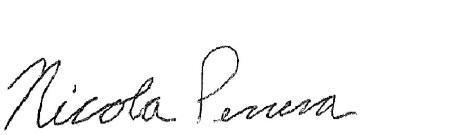 						              Nick Perrera, Chairman		APPROVAL OF FINAL MINUTES:  ___________________ 	            DATE: _______		        Nick Perrera, Chairman					 	  	 	 	 	 	Douglas A. DuceyGovernor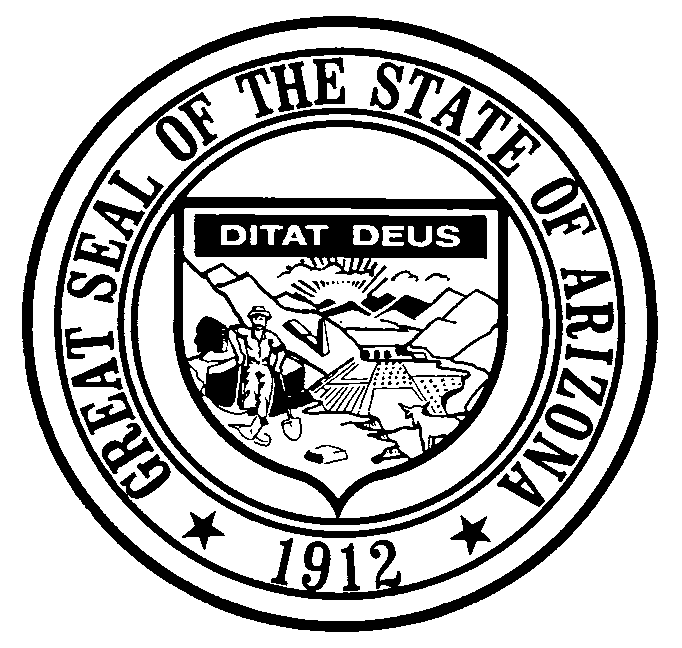 Andy TobinDirectorARIZONA DEPARTMENT OF ADMINISTRATIONSTATE PROCUREMENT OFFICE100 NORTH FIFTEENTH AVENUE  • SUITE 402PHOENIX, ARIZONA 85007(602) 542-5511 (main)     (602) 542-5508 (fax)http://spo.az.gov